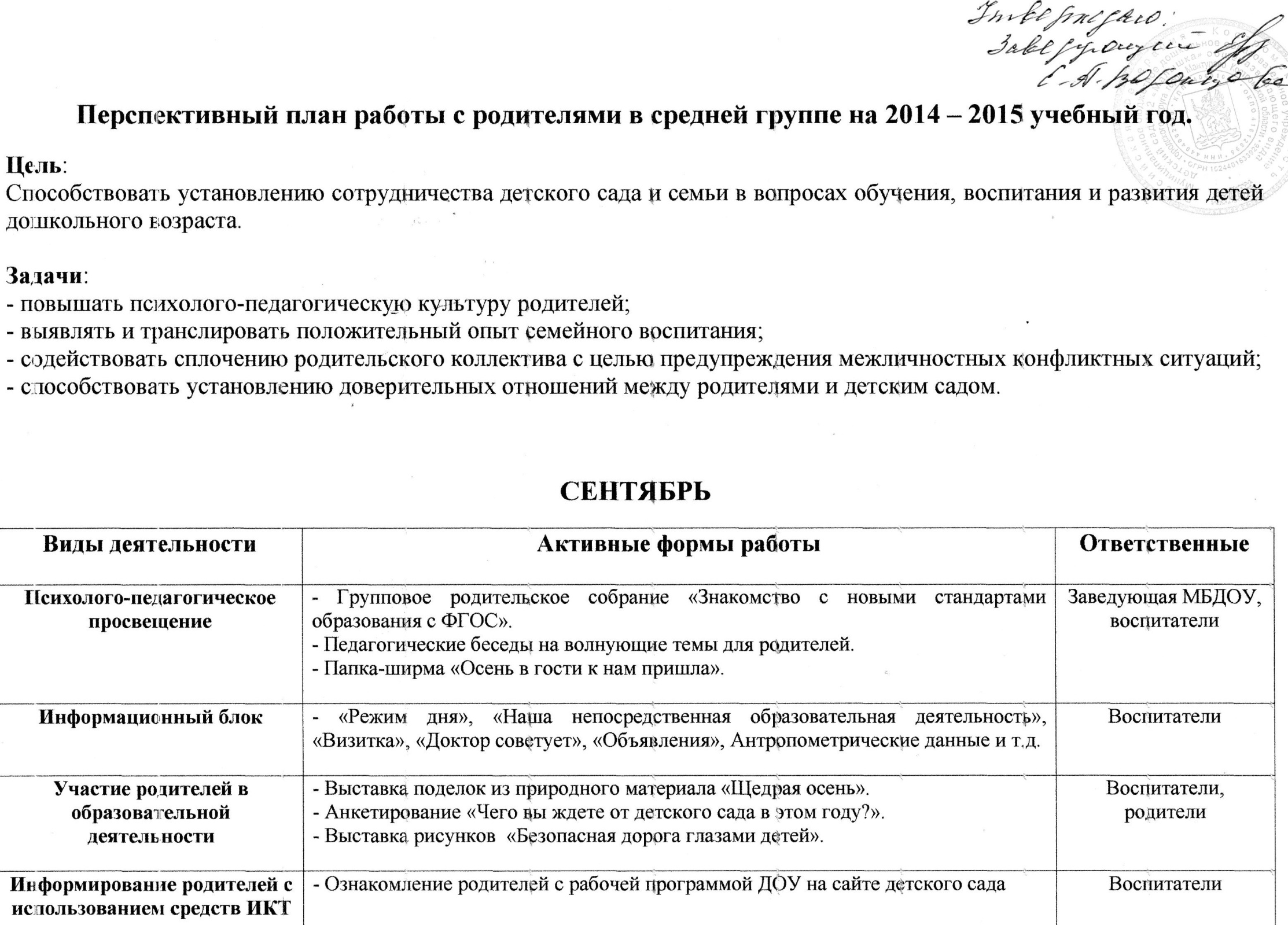 ОКТЯБРЬНОЯБРЬДЕКАБРЬЯНВАРЬФЕВРАЛЬМАРТАПРЕЛЬМАЙВиды деятельностиАктивные формы работыОтветственныеПсихолого-педагогическое просвещение- Папка-ширма для родителей «Возрастные особенности детей пятого года жизни».- Консультация «Игрушки для пятилеток».ВоспитателиИнформационный блок- «Профилактика ДТП»- Поздравление осенних именинниковИнспектор ДПС, воспитателиУчастие родителей в образовательной деятельности- Открытие детской спортивной площадки на территории детского сада- Проект «Бабушкины сказки».- Праздник «Осень на пороге».Воспитатели всех групп, родителиИнформирование родителей с использованием средств ИКТВиды деятельностиАктивные формы работыОтветственныеПсихолого-педагогическое просвещение- Беседа «Совместный труд ребенка и взрослого».- Консультация «Подвижная игра в жизни ребенка».- Папка-ширма «Личная гигиена дошкольника».ВоспитателиИнформационный блок- Поздравительная газета ко дню матери.- «Профилактика протии Гриппа и ОРВИ»Воспитатели, медсестраУчастие родителей в образовательной деятельности- Праздник, посвященный дню матери. - «Поможем тем, кто рядом» изготовление кормушек для птиц.- Выставка «Золотые руки моей мамы».- Совместная подготовка группы к зиме.Музыкальный руководитель, воспитатели, родителиИнформирование родителей с использованием средств ИКТВиды деятельностиАктивные формы работыОтветственныеПсихолого-педагогическое просвещение- Родительское собрание «Детский сад пришел в семью».- Папка-ширма «Зима».- Беседа «Если у ребенка плохой аппетит».Воспитатели, медсестраИнформационный блок- Поздравительная газета к новому году.ВоспитателиУчастие родителей в образовательной деятельности- «К нам шагает новый год» привлечение родителей к праздничному украшению группы.- Выставка новогодних игрушек сделанных своими руками.- Утренник «Елочка зеленая в гости к нам пришла».Музыкальный руководитель, воспитатели, родителиИнформирование родителей с использованием средств ИКТВиды деятельностиАктивные формы работыОтветственныеПсихолого-педагогическое просвещение- Консультация «Игры с детьми зимой».- Папка-ширма «Выбираем ребенку лыжи».- Семинар «Нетрадиционное рисование в ДОУ»ВоспитателиИнформационный блок- Поздравление зимних именинников.ВоспитателиУчастие родителей в образовательной деятельности- День добрых дел «Снежные постройки»- День открытых дверей.- Круглый стол «Воспитываем добротой».Воспитатели, родителиИнформирование родителей с использованием средств ИКТ- «День открытых дверей в детском саду».ВоспитателиВиды деятельностиАктивные формы работыОтветственныеПсихолого-педагогическое просвещение- Консультация «Уроки добра».- Папка-ширма «Растим будущего мужчину».- Папка-передвижка «Юбилейный год Победы».ВоспитателиИнформационный блок- Поздравительная газета для пап.ВоспитателиУчастие родителей в образовательной деятельности- Фотовыставка «Лучше папы друга нет».- Праздник «Мой папа хороший».- Праздник «Широкая масленица».Воспитатели, музыкальный руководитель, родителиИнформирование родителей с использованием средств ИКТВиды деятельностиАктивные формы работыОтветственныеПсихолого-педагогическое просвещение- Папка-ширма «Весна».- Беседа с родителями «Как одеть ребенка на прогулку весной».ВоспитателиИнформационный блок- Поздравительная газета ко дню 8 марта.ВоспитателиУчастие родителей в образовательной деятельности- Выставка поделок «Золотые руки наших мам и бабушек».- Утренник «Лучше мамы нет на свете».- Проект «Хочу все знать».Воспитатели, музыкальный руководитель, родителиИнформирование родителей с использованием средств ИКТВиды деятельностиАктивные формы работыОтветственныеПсихолого-педагогическое просвещение- Папка-ширма «Авторитет родителей – необходимое условие правильного воспитания».- Консультация «Здоровые дети в здоровой семье».- Стенд «День космонавтики».Воспитатели, медсестраИнформационный блок- Поздравление весенних именинников.- Памятки «Здоровый образ жизни».ВоспитателиУчастие родителей в образовательной деятельности- Досуг «Папа, мама, я – здоровая семья».- День открытых дверей- Выставка рисунков «Весна пришла, птиц позвала!».Воспитатели, родителиИнформирование родителей с использованием средств ИКТВиды деятельностиАктивные формы работыОтветственныеПсихолого-педагогическое просвещение- Итоговое родительское собрание «Успехи средней  группы».- Стенд «Вечная память героям!».- Консультация «Опасности, подстерегающие вас летом».ВоспитателиИнформационный блок- Советы по безопасности детей на дороге в летний период.- Антропометрические данные.ВоспитателиУчастие родителей в образовательной деятельности- Поход в парк «Сказка».- Анкетирование «По результатам года».- Разработка цветника, высадка рассады.Воспитатели, родителиИнформирование родителей с использованием средств ИКТ- «День открытых дверей в детском саду».- Родительский форум «Поговорим о нравственности».Воспитатели